Milí čtvrťáčci, zapište si tento zápis do sešitu: /můžete vytisknout a nalepit do sešitu/Zmije obecnáZmije žije samotářsky.Loví v noci.Zbarvení zmije – hnědé, černé /klikatá čára na hřbetu/Za hlavou má žluté půlměsíčky.Ve dne je možné zmiji spatřit, jak se vyhřívá na sluníčku.Uštknutí zmije – jedové zuby.Loví: myši, hraboše, žáby, ještěrky, mladé ptáky, má ráda ptačí vejce.Zmije je přísně chráněná.Užovka hladkáUžovka se podobá zmiji.Kousnutí není jedovaté.Loví: ještěrky, hlodavce.Ještěrka obecnáJeštěrka kolem 20 cm – je to plaz, který má 4 nohy. Má ochranné zbarvení těla podle prostředí. Vyhledává slunné stráně. Loví: hmyz, pavouky, plže.Při napadení – odlomí ocásek, který jí znovu naroste.Slepýš křehkýSlepýš je beznohá ještěrka.Má očka s víčky /hadi nemají/Loví: hmyz, slimáky.Všichni naši plazi jsou chráněni.Všechno probereme při online hodině v úterý.Na hodinu si připrav učebnici PŘÍRODOVĚDY.Také si zopakuj učivoz minulé hodiny o datlovi, jestřábovi, kukačce a sojce – v úterý nás čeká jednoduchý testík. 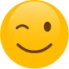                                                                    Zdravím vás a přeji pěkný víkend H.V.